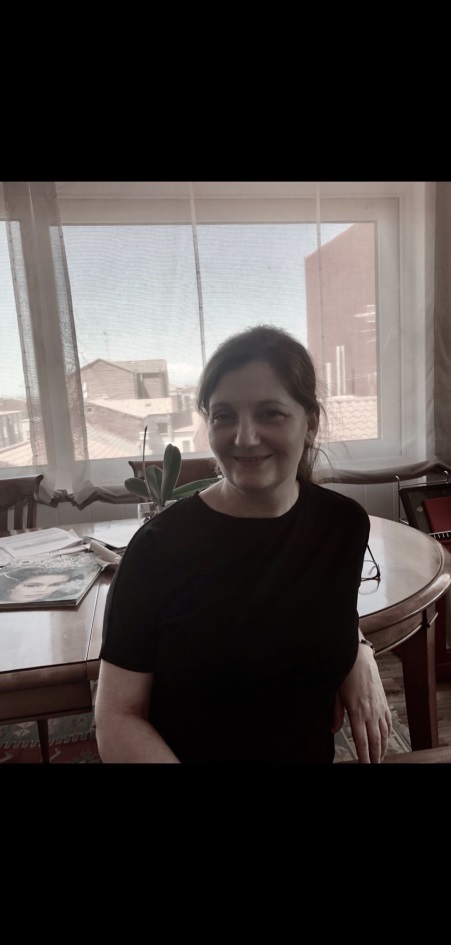 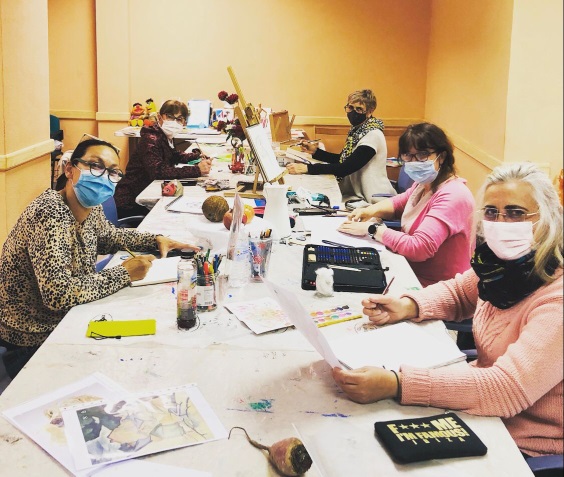 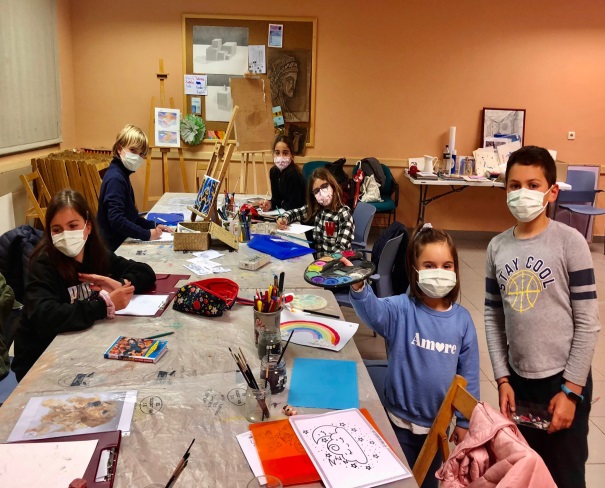 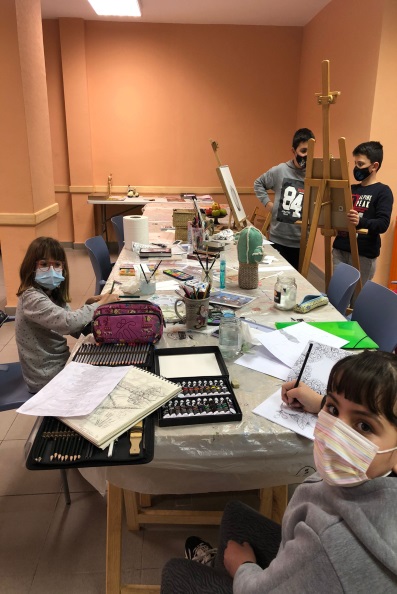 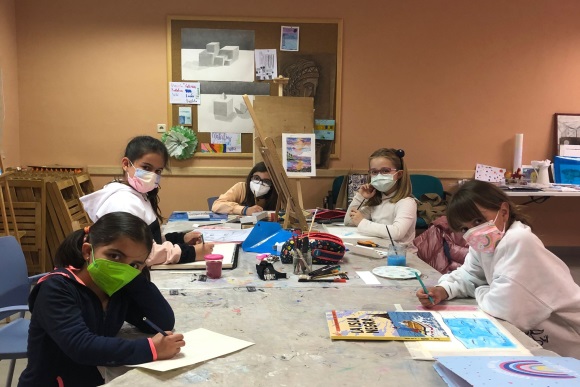 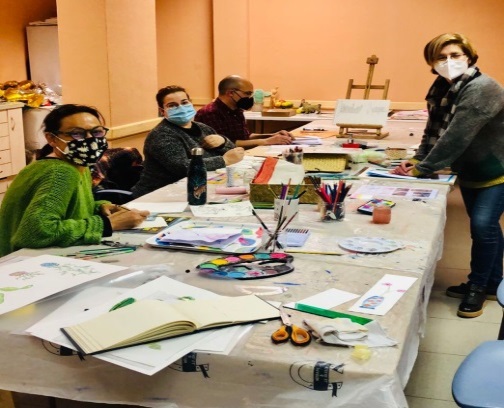 Estamos muy orgullosos de nuestros trabajos, del tiempo que hemos pasado juntos y de la generosidad y compañerismo que compartimos las tardes de dibujo.Es un proceso que acaba de empezar y que deseamos continúe mucho tiempo, se trata de una cuestión, más que de aptitud natural, de ACTITUD, como todo, se puede aprender y todos hemos mejorado mucho estos meses.Esperamos que disfrutéis de la muestra tanto como nosotros dibujando en el taller.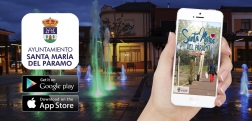 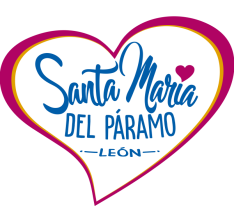 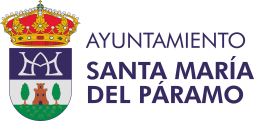 